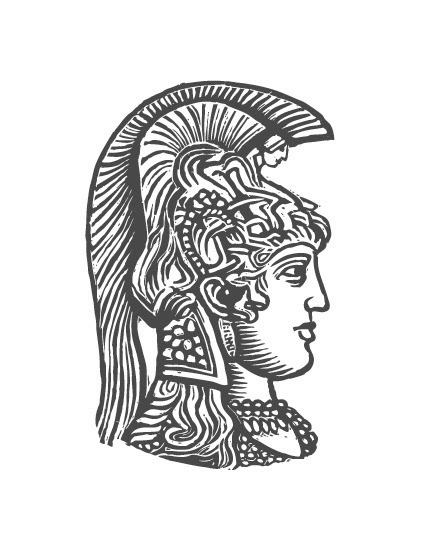 ΕΘΝΙΚΟ ΚΑΙ ΚΑΠΟΔΙΣΤΡΙΑΚΟ ΠΑΝΕΠΙΣΤΗΜΙΟ ΑΘΗΝΩΝΙΑΤΡΙΚΗ ΣΧΟΛΗΠΡΟΓΡΑΜΜΑ ΜΕΤΑΠΤΥΧΙΑΚΩΝ ΣΠΟΥΔΩΝ  «ΑΝΤΙΜΕΤΩΠΙΣΗ ΕΞΑΡΤΗΣΕΩΝ - ΕΞΑΡΤΗΣΙΟΛΟΓΙΑ»Οι υποψήφιοι μεταπτυχιακοί φοιτητές του Π.Μ.Σ «Αντιμετώπιση Εξαρτήσεων- Εξαρτησιολογία» καλούνται σε συνέντευξη τις παρακάτω ημέρες και ώρες στον 1ο όροφο του Αιγινήτειου νοσοκομείου, έξω από τα γραφεία των καθηγητών.  Σε περίπτωση κωλύματος παρακαλώ επικοινωνήστε στα τηλέφωνα: 6972696000 και 6946027930Α/ΑΟΝΟΜΑΤΕΠΩΝΥΜΟΗΜΕΡΑΩΡΑ1Αλεξοπούλου Ασημίνα13/10/201609:002Αποστολά Πολυξένη13/10/201609:153Αργύρη Ουρανία13/10/201609:304Βασιλοπούλου Μαρία13/10/201609:455Βεβάς Κωνστανίνος13/10/201610:006Βουδούρη Νίκη-Μαρία13/10/201610:157Γαβριήλ Κωνσταντίνα13/10/201610:308Γαλανόπουλος Λάζαρος13/10/201610:459Γεωργοπούλου Βασιλική13/10/201611:0010Γούλας Δημήτριος13/10/201611:3011Δανά Γεωργία- Άννα13/10/201612:0012Δημητροπούλου Μαρία13/10/201612:1513Θεοδωροπούλου Ανδριάνα13/10/201612:3014Καλαντζή Μιρέλα13/10/201612:4515Καροπλεσίτη Κωνσταντίνα13/10/201613:0016Μιχαήλ Μιχάλης17/10/201609:0017Μπέλλος Στέφανος17/10/201609:1518Ξυράφη Ελένη17/10/201609:3019Οκτωνιάτη Ιωάννα17/10/201609:4520Πανταζή Ανδρομάχη17/10/201610:1521Παπαπάνου Σοφία17/10/201610:3022Πατατανέ Βασιλική17/10/201610:4523Σαρβάνη Ευαγγελία17/10/201611:0024Σαριδάκη Μαρία17/10/201611:1525Σιούτη Ζωή17/10/201611:3026Kόκκαλη Αναστασία17/10/201611:4527Τριαντοπούλου Αικατερίνη17/10/201612:0028Τσάκα Ντριλόνα17/10/201612:1529Τσαντσουκάκη Μαρία17/10/201612:3030Χατζόπολος Κοσμάς17/10/201613:0031Χωραΐτης Χαράλαμπος17/10/201613:1532Μαρίνη Μάρθα17/10/201613:3033Δαγκλής Γεώργιος17/10/201613:45